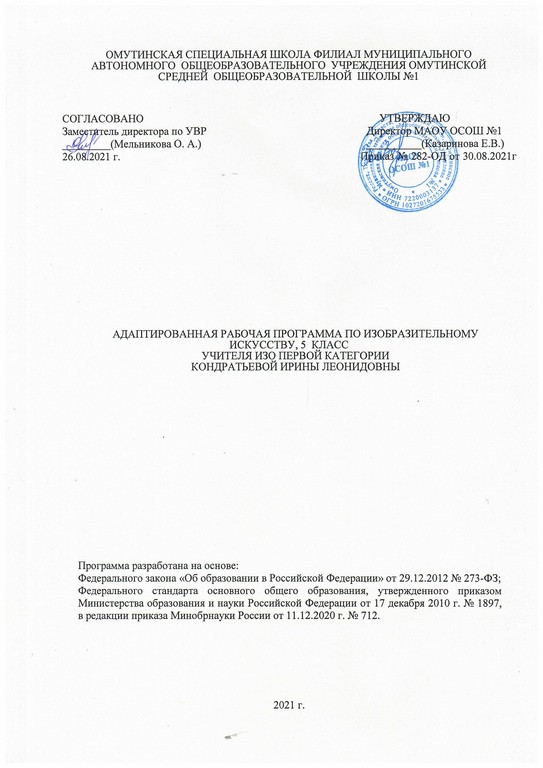 Планируемые результаты освоения учебного предмета:     Личностными результатами освоения обучающимися являются: воспитание российской гражданской идентичности: патриотизма, любви и уважения к Отечеству, чувства гордости за свою Родину, прошлое и настоящее многонационального народа России; осознание своей этнической принадлежности, знание культуры своего народа, своего края, основ культурного наследия народов России и человечества; усвоение гуманистических, традиционных ценностей многонационального российского общества; формирование ответственного отношения к учению; формирование целостного мировоззрения, учитывающего культурное, языковое, духовное многообразие современного мира; формирование нравственных чувств и нравственного поведения, осознанного и ответственного отношения к собственным поступкам; развитие эстетического сознания через освоение художественного наследия народов России и мира, творческой деятельности эстетического характера. Метапредметными результатами являются: регулятивные УУД определять последовательность действий на уроке; учиться работать по предложенному учителем плану; учиться отличать верно выполненное задание от неверного;учиться совместно с учителем и другими учениками давать эмоциональную оценку деятельности класса на уроке;познавательные УУД выполнять предварительный отбор источников информации: ориентироваться в учебнике (на развороте, в оглавлении, в словаре);добывать новые знания: находить ответы на вопросы, используя учебник и информацию, полученную на уроке; перерабатывать полученную информацию;сравнивать и группировать произведения изобразительного искусства (по изобразительным средствам, жанрам и т.д.);преобразовывать информацию из одной формы в другую на основе заданных алгоритмов;самостоятельно выполнять творческие задания;коммуникативные УУД излагать свои мысли в устной и письменной форме с учетом речевой ситуации; совместно договариваться о правилах общения и поведения в школе и на уроках изобразительного искусства и следовать им; учиться согласованно работать в группе: планировать работу в группе; распределять работу между участниками; выполнять различные роли в группе;участвовать в коллективном обсуждении проблемы, уметь выражать свои мысли в соответствии с поставленными задачами и условиями, соблюдать нормы родного языка; стремиться к количественному и качественному обогащению словарного запаса.Обучающийся научится:получат представление об особенностях уникального народного искусства, семантическом значении традиционных образов, мотивов (древо жизни, птица, солярные знаки); создавать декоративные изображения на основе русских образов по образцу;получат представление о смысле народных праздников и обрядов и их отражении в народном искусстве и в современной жизни;создавать эскизы декоративного убранства русской избы по образцу;создавать цветовую композицию внутреннего убранства избы;получат представление о специфике образного языка декоративно-прикладного искусства;создавать самостоятельные варианты орнаментального построения вышивки с опорой на народные традиции и образец;создавать эскизы народного праздничного костюма, его отдельных элементов в цветовом решении с опорой на образец;выстраивать декоративные, орнаментальные композиции в традиции народного искусства (используя традиционное письмо Гжели, Городца, Хохломы и т. д.) на основе ритмического повтора изобразительных или геометрических элементов с использованием образцов при необходимости;владеть практическими навыками выразительного использования фактуры, цвета, формы, объема, пространства в процессе создания в конкретном материале плоскостных или объемных декоративных композиций;распознавать и называть игрушки ведущих народных художественных промыслов;осуществлять собственный художественный замысел, связанный с созданием выразительной формы игрушки и украшением ее декоративной росписью в традиции одного из промыслов, при необходимости с опорой на образец;различать виды и материалы декоративно-прикладного искусства после предварительного анализа и с помощью педагога;получат представление о национальных особенностях русского орнамента и орнаментов других народов России;различать и характеризовать по перечню вопросов/ предложенному плану несколько народных художественных промыслов России.Минимальный уровень:знание названий художественных материалов, инструментов и приспособлений; их свойств, назначения, правил хранения, обращения и санитарно-гигиенических требований при работе с ними;знание элементарных правил композиции, цветоведения, передачи формы предмета и др.;знание некоторых выразительных средств изобразительного искусства: «изобразительная поверхность», «точка», «линия», «штриховка», «пятно», «цвет»;пользование материалами для рисования, аппликации, лепки;знание названий предметов, подлежащих рисованию, лепке и аппликации;знание названий некоторых народных и национальных промыслов, изготавливающих игрушки: Дымково, Гжель, Городец, Каргополь и др.;организация рабочего места в зависимости от характера выполняемой работы;следование при выполнении работы инструкциям учителя; рациональная организация своей изобразительной деятельности; планирование работы; осуществление текущего и заключительного контроля выполняемых практических действий и корректировка хода практической работы;владение некоторыми приемами лепки (раскатывание, сплющивание, отщипывание) и аппликации (вырезание и наклеивание);рисование по образцу, с натуры, по памяти, представлению, воображению предметов несложной формы и конструкции; передача в рисунке содержания несложных произведений в соответствии с темой;применение приемов работы карандашом, гуашью, акварельными красками с целью передачи фактуры предмета;ориентировка в пространстве листа; размещение изображения одного или группы предметов в соответствии с параметрами изобразительной поверхности; адекватная передача цвета изображаемого объекта, определение насыщенности цвета, получение смешанных цветов и некоторых оттенков цвета;узнавание и различение в книжных иллюстрациях и репродукциях изображенных предметов и действий.Достаточный уровень:знание названий жанров изобразительного искусства (портрет, натюрморт, пейзаж и др.);знание названий некоторых народных и национальных промыслов (Дымково, Гжель, Городец, Хохлома и др.);знание основных особенностей некоторых материалов, используемых в рисовании, лепке и аппликации;знание выразительных средств изобразительного искусства: «изобразительная поверхность», «точка», «линия», «штриховка», «контур», «пятно», «цвет», объем и др.;знание правил цветоведения, светотени, перспективы; построения орнамента, стилизации формы предмета и др.;знание видов аппликации (предметная, сюжетная, декоративная);знание способов лепки (конструктивный, пластический, комбинированный);нахождение необходимой для выполнения работы информации в материалах учебника, рабочей тетради; следование при выполнении работы инструкциям учителя или инструкциям, представленным в других информационных источниках; оценка результатов собственной изобразительной деятельности и одноклассников (красиво, некрасиво, аккуратно, похоже на образец); использование разнообразных технологических способов выполнения аппликации;применение разных способов лепки;рисование с натуры и по памяти после предварительных наблюдений, передача всех признаков и свойств изображаемого объекта; рисование по воображению; различение и передача в рисунке эмоционального состояния и своего отношения к природе, человеку, семье и обществу;различение произведений живописи, графики, скульптуры, архитектуры и декоративно-прикладного искусства;различение жанров изобразительного искусства: пейзаж, портрет, натюрморт, сюжетное изображение.знание названий художественных материалов, инструментов и приспособлений; их свойств, назначения, правил хранения, обращения и санитарно-гигиенических требований при работе с ними;знание элементарных правил композиции, цветоведения, передачи формы предмета и др.;знание некоторых выразительных средств изобразительного искусства: «изобразительная поверхность», «точка», «линия», «штриховка», «пятно», «цвет»;пользование материалами для рисования, аппликации, лепки;знание названий предметов, подлежащих рисованию, лепке и аппликации;знание названий некоторых народных и национальных промыслов, изготавливающих игрушки: Дымково, Гжель, Городец, Каргополь и др.;организация рабочего места в зависимости от характера выполняемой работы;следование при выполнении работы инструкциям учителя; рациональная организация своей изобразительной деятельности; планирование работы; осуществление текущего и заключительного контроля выполняемых практических действий и корректировка хода практической работы;владение некоторыми приемами лепки (раскатывание, сплющивание, отщипывание) и аппликации (вырезание и наклеивание);рисование по образцу, с натуры, по памяти, представлению, воображению предметов несложной формы и конструкции; передача в рисунке содержания несложных произведений в соответствии с темой;применение приемов работы карандашом, гуашью, акварельными красками с целью передачи фактуры предмета;ориентировка в пространстве листа; размещение изображения одного или группы предметов в соответствии с параметрами изобразительной поверхности; адекватная передача цвета изображаемого объекта, определение насыщенности цвета, получение смешанных цветов и некоторых оттенков цвета;узнавание и различение в книжных иллюстрациях и репродукциях изображенных предметов и действий.Тематическое планирование№ урокаТема урока, тип урокаКол-во часовДатаМодуль воспитанияНаблюдай признаки уходящего  лета.Наблюдай признаки уходящего  лета.Наблюдай признаки уходящего  лета.Наблюдай признаки уходящего  лета.«Школьный урок»1Инструктаж по ТБ. Знакомство с кабинетом, рабочим местом, учебником. 12Наблюдай признаки уходящего  лета. Экскурсия в школьный сад. Разнообразие листьев.13Рисование веточки рябины с листьями, семенами и плодами. Рисование предметов с натуры. Рисуй, похоже, как видишь (с натуры). Зарисовка карандашом и акварельными красками. с. 4-5.14Наблюдай особенности наступающей золотой осени. Осенний листопад. Картина  художника И. Остроухова "Золотая осень". Рассматривай с натуры и  изображай по памяти правдиво (похоже).  Рисование веточки дуба с желудями,  в осенней окраске. Карандаш. с. 6-9.15Рисование веточки дуба с желудями,  в осенней окраске (в цвете).16 Рассматривай с  натуры, старайся изобразить правдиво. Рисование осеннего листочка способом "по-сырому" С. 10-11.1Художники-пейзажисты и их картиныХудожники-пейзажисты и их картиныХудожники-пейзажисты и их картиныХудожники-пейзажисты и их картины"Организация предметно-эстетической среды"7Художники-пейзажисты и их картины. с 12-19. Рисование пейзажа. Деревья.  Зарисовки карандашом.  с.20.18Рисование пейзажа. Деревья.  Акварель. С. 20.19Рисование способом работы  "по-сырому", небо, река,  море. с. 21.110Учись рассматривать картину. Натюрморт. И.Хруцкий "Цветы и плоды", В.Хеда "Натюрморт ветчиной и серебряной посудой"С. 22-23. Составление натюрморта. Аппликация.111Портрет, сюжет, натюрморт - одна картина.  Рисование натюрморта с натуры "Кринка и стакан". Карандаш. С. 24-27.112"Кринка и стакан". Акварель. с. 27113Рисование натюрморта "Букет в вазе и оранжевый апельсин". с. 26.114Рисование натюрморта "Кувшин, яблоко, слива" с. 26115 Рисование сценки из жизни. Нарисуй человека. Расскажи, чем он занимается, с помощью натюрморта. Тема по выбору. с.28.116Рисование сценки из жизни.117Составь описание своей картины. Используй образец. с. 29.118Красота вещей вокруг нас. Разные сосуды.  Части сосудов и их названия.  с 30-35. 119Заготовка кувшина (кринка и бутылка)  из бумаги, сложенной в двое.  Аппликация "Натюрморт. Кринка, кувшины, бутылка". с. 36-37.120Рисование натюрморта "Кринка, кувшин, бутылка". Карандаш, акварель или гуашь. с. 371Узнай больше о портретеУзнай больше о портретеУзнай больше о портретеУзнай больше о портрете«Школьный урок»21Узнай больше о портрете. Наблюдай, рассматривай, изображай. Наблюдение за человеком в разных условиях. Изучай внешность людей. Какие они? Себя: какой(ая) ты?  С. 38-40.                     Рисование портрета  человека в профиль. с. 41.122Рисование портрета по выбору: мамы, папы, брата, сестры,  себя, глядя в зеркало. и т.д. с. 41123Фигура человека (модель) из картона в профиль. Подготовка шаблонов. Соединение деталей мягкой проволокой. с. 43.124Соединение деталей мягкой проволокой. 125Изображение  разных движений фигуры человека с помощью разных положений частей тела модели (при наблюдении спереди). Срисовывание фигуры человека с подвижной модели в профиль.  с. 44.126Фигура человека (модель) из картона с боку. Подготовка шаблонов. Соединение деталей мягкой проволокой.127Соединение деталей мягкой проволокой.128Срисовывание фигуры человека с подвижной модели, по точкам,    с  помощью разных положений частей тела модели (при наблюдении с боку). с.44- 45.1Весёлое время года - зимние каникулыВесёлое время года - зимние каникулыВесёлое время года - зимние каникулыВесёлое время года - зимние каникулы"Организация предметно-эстетической среды"29Весёлое время года - зимние каникулы. Зимние развлечения в деревне,  в городе.  Рисование на тему «Зимние развлечения».   Карандаш. с. 46-47. 130Рисование на тему «Зимние развлечения».   Акварель. с. 46-47.131Лепка из пластилина, изобразите на  картоне рисунок,  вылепленный  из пластилина "Зимние развлечения"132Рисование на тему «Зима. Спорт».   1Строение книгиСтроение книгиСтроение книгиСтроение книги«Школьный урок»33Как построена книга? Кто работает над созданием книги? Из каких частей состоит книга?  Рисование обложки книги (сказки). Карандаш.  с. 48-49.134Рисование обложки книги (сказки). Акварель.135Иллюстрации в книге. О художниках - иллюстраторах детских книг.  Срисовывание простого  сюжета иллюстрации. с. 50 -53.136Рисование иллюстрации к сказке "Маша и медведь". Карандаш. с. 54.137Рисование иллюстрации к сказке "Маша и медведь". В цвете.138Лепка из пластилина героев персонажа к сказке, "Маша и медведь".с.57.139Зарисовка  персонажей по сказке "Маша и медведь". с. 57.140Сравнивай размер (величину) изображений: большой - маленький, высокий - низкий. Нарисуй картину. Много ёлок разной величины (большая, маленькая). с.55.141Рисование картины. Яблоки и груши разной формы и размера. с. 56.1Восприятие произведений искусства.Восприятие произведений искусства.Восприятие произведений искусства.Восприятие произведений искусства.«Школьный урок»42Учись рассматривать картину, думать о её содержании. Ф.Решетников "Опять двойка". с.58-59.                                   Составь рассказ - описание картины, Ф. Решетников "Переэкзаменовка". с. 60-61.1Узнай больше о работе скульптораУзнай больше о работе скульптораУзнай больше о работе скульптора"Организация предметно-эстетической среды"43Круглая скульптура. Статуя, памятник,  статуэтка, бюст, мемориал, рельефы, барельеф, горельеф. с.62-67. 144Животные в скульптуре. Изготовление животного из пластилина. с. 68-69.145Знакомство с Красной книгой. Зачем была создана красная книга? с. 70-72.146Узнай больше о художниках и скульпторах, изображающих животных - анималисты.  Животные,  изображённые в скульптурах и на рисунках известных художников. с. 73-75.147 Лепка животных из красной книги (например белый медведь и стерх). с. 76.148Зарисовка  в альбоме, белого медведя, выполненного из пластилина, на прошлом уроке. с.77.149Выполнение "Стерха", из пластилина. с.78.150Зарисовка  в альбоме, стерха,  выполненного из пластилина, на прошлом уроке. с.78-79.1Наступает долгожданная веснаНаступает долгожданная веснаНаступает долгожданная веснаНаступает долгожданная весна"Организация предметно-эстетической среды"51Репродукция картин А.Саврасова "Ранняя весна. Оттепель", С.Виноградова "Весна".  Изображение в лепке (на картоне), как люди встречают весну. с. 81. 152Изображение на рисунке, картинку вылепленную на картоне, изображая людей в профиль. Акварель или гуашь. с. 81.153Рисование на тему: "Весна"Народное искусствоНародное искусствоНародное искусствоНародное искусство«Школьный урок»54"Богородские" игрушки. Изготовление "богородской" игрушки, из картона, "Кузнецы". с. 82-83.155Изготовление богородской игрушки.156Хохломские изделия. Элементы узора "золотой хохломы" с.84-88.157Роспись предметов посуды узорами "золотой хохломы".с.89.158Окончательная отделка посуды.1Изображения действительностиИзображения действительностиИзображения действительностиИзображения действительности«Школьный урок»59Плакат. Рисование плаката, призывающего людей охранять природу. Карандаш. с.90-91. 160Рисование плаката, призывающего людей охранять природу. Акварель. с.90-91.161Открытка. Аппликация из цветной бумаги (с праздником весны, 1 мая, 9 мая, и т.д.) с.91-93.162Открытка. Аппликация из цветной бумаги.1Об искусствеОб искусствеОб искусствеОб искусстве"Организация предметно-эстетической среды"63Музеи России. Государственный Эрмитаж. с.94-97.164Музеи мира. с. 98-101.165Наблюдай, радуйся, изображай. Краски лета.166Рисование на тему: "Краски лета"167Рисование на тему: "Ура! Летние каникулы"168Итоговый урок. Викторина.1